Deep River Minor Hockey Association                               Annual General Meeting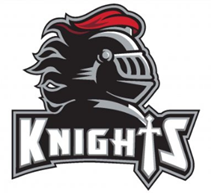                                                                                              26 April 2017/ 7:05 pm/ Red RoomPresent:Al Taylor, President                                             Jen Causey, VP/ Health and Safety                                              Julie McLaren, Equipment Manager                 Nicole Lane, Secretary                                            Ken Titterington, Director of House                 Candace Blimkie, Tournaments                          Mike Cameron,  IP Co-Ordinator                       Tracy Kasaboski, Registrar                                                               Jessy Pace,  Ice Allocator                                     Trevor Horne, referee in Chief                           John Hoyle, Trophies                                            Rodney Munch, Treasurer                                  Amanda D` Ornelles,  Registrar                           Stephen Bird, Past President                                                                                                Absent:              Brodie Whitelaw, Director of House                Rob McLaren, Fundraising                                                                                                                        MINUTES         1.   Approval of minutes from 23 March 2017. Julie motioned, Candace Second         2.    Reports: A.  President: Thank audience for coming for meeting.                                                         Financial and registration side of things a success for this year. Congratulations to the Novice and Peewee house teams in being successful and winning playoffs. Congratulations to Atom Rep team for making it to the Silver Stick.                               There was one case of less than ideal circumstances with regards to using social media to make accusations about coaching selection. Will look at developing a policy for disciplinary actions for using social media.                                                                    Executive will look at improving policies for fundraising.B. Vice President/ Health and Safety: Bench Staff Qualifications. HEO changed the            requirements of bench staff for hockey year 16/17 which resulted in a larger than normal requirement for courses for our volunteers, at a substantial cost to the association (approx. $4000). The break down was as follows: Respect in Sport - 8, Intro to Coach (IP) - 5,  H/U Online Coach ½ - 3, Coach 2- 4, Development 1 – 5, HCTP 1 – 4, HCTP -1, Re-certify – 1. Criminal record checks, for the most part were conducted in a timely fashion. A total of 38 record checks were completed this year.  As record checks will need to be in the database for the upcoming hockey season, we will provide letters for potential volunteers by mid-May.  Letters will be delivered to the Deep River Police Station for those serviced by them, those who need to go to the OPP Detachment will get a scanned copy of their letter via email, or can make arrangements to pick it up from Jen. All who require a check for the upcoming season will be notified via email (anticipate 12 returning volunteers who require one, plus likely 6 new volunteers with IP or other levels).                                                                                                                                             The Certificate Reimbursement Policy was reviewed and updated this season as well. Volunteers should consult it prior to making any financial commitments for training.       A total of 6 major injuries were reported this year, that required injury reports and return to play forms to be completed. A copy of that documentation has been forwarded to HEO as required. A break down of injury type is as follows:  3 x concussions – 2/3 returned to play, 1/3 is still not cleared. 2 x lower body injuries – 2/2 returned to play , 1 x upper body injury – 1/1 returned to play.                                                                                                                                                       A new policy was introduced early in the season to formalize the process for Concerns/Complaints and Suggestions, and it is available on the website.  The process was used twice during the season and effectively resolved in each instance.                                                  DRAMHA formalized Codes of Conduct this season as well, which are derived directly from Hockey Canada’s Fair Play Codes.  They are available on the website under the Risk and Safety portion, and signage in the arena is anticipated in time for the upcoming hockey season. C.  Registrar: IP was a successful year. 15-20 new registrants for IP next year. Most people were pleased with paying online for 2016/17.                                                              This will be Tracy’s last year as registrar, Amanda D’Ornelles will be taking over. D.  Equipment: Association didn’t buy much this year. Three nets were bought because    they were wrecked during sports camp. Al will look into town for reimbursement. Ice dividers were bought last spring.  E.   Ice Allocator: lost 3 ice times; one was left in an emergency.  34 ice times were returned.  Any issues with the town, please provide the town with a policy on what the process is for getting ice. Wondering if ice management should go to arena to handle.                                       Cost of ice will go up 2% in April.                                  F.  Referee in Chief:  there were not many complaints in regards to the referees. There is one new referee from out of town but he is not permanent. There will be 3-4 new refs next year, for interest please call Trevor, must be at least 14 years old. Trevor to email Doug to send out an email.G:   Director of house: Peewee and Novice house won playoffs this year. It was nice to have new faces in the coaching positions Thanks to Jesse Weaver and Brad Phillips. Thanks to Pat Causey coached two teams, Chris Murphy and Stephen Bird for their time. Midget was a success with the season being stretched into March with a playoff tournament.  Ken proposed possibly starting season later, stretch the season to the end of May. Stephen Bird will get results. Juniour hockey dictates when the association starts. Wondering if house league can change, all associations would have to agree. H.   IP Co-Ordinator: Start 42 players, 17 kids will be moving up. IP had four fun days. Third year players did Sens experience sponsored by Tim Hortons. First and second year kids did the North Bay experience.                                                                                                                                        Mike wanted to thank the executive for 3 ice times. Ice times had a positive impact on the development of the players. 11 coaches helped on the ice; makes the program run. I.   Trophies: used all trophies that were laying around. Cost was lower this yer than last year. There will be more needed for next year. John will get and install 2 locks and hasps for cabinet inside the equipment room. Get the cabinet from the Dames, will get it from Dale.  Decision was made for Gatorade to be given as a give away gifts for Peewee age and up. Midget had watches given, will look at other options.  J.  Fundraising :  Proposal to amend fundraising policy, will be done at the executive meeting                                       K. Director of rep:  4/5 levels had a rep team this year. There were 3 rep transfers out, 2 Bantam and 1 minor midget. I rep transfer in. Forecast/ issues for next year: levels in solid position to have viable rep teams. Bantam is still an uncertainty.                                               Brodie will be stepping down as Director of rep. Nomination for Mike Cameron to take his place.                                                                                                                                                       Deadline is the end of May for applications for rep coaches; interview at the end of June. Congratulations to Darren Menard for being chosen to coaches Aces this year. Brodie would like to thank everyone for their support. L. Web Master: Nothing to report. Al would like to thank Doug for an amazing job on the website. If there are any issues or areas of concern, please contact Doug.       M: Treasurer:  Balance $69000, owe $29000   , total balance is $40000, $6000 income due. Last year at this time, Association balance was $29000.      N.  Tournaments: six teams participated for midget house tournament. Bantam had 6, 2 out of district. Peewee had 8, 1 out of district. Atom had 6. This weekend competes with a North bay tournament. May consider changing date so there is no competition with the North Bay tournament. Novice ha 8 teams. IP fun day was at the outdoor rink in Chalk River. Complaints were made about the format for the Midget level tournament. Suggestion to HEO: All teams participating in UOVHA must have to participate in one local tournament before doing an away tournament. New businessElections:       President- Jen nominated Al Taylor, Al accepted.                   VP/Health and Safety – Jennifer Causey to accept position, no nomination                    Registrar – Amanda D’Ornelles                    Secretary – Susan Hicks nominated, Susan accepted.                    Referee-in-Chief – Assigned position: Trevor Horne. Carolyn: ref schedule                    Director of Competitive – nominate Mike Cameron, Mike accepted                    Director of House – No nominations, Ken Titterington accepted                         Equipment manager - No nominations, Julie McLaren accepted                    Tournaments -  No nominations, Candace Stephenson accepted                    Trophies - No nominations  , John Hoyle accepted                     Fundraiser -  No nominations, Rob McLaren accepted                    Treasurer -    No nominations, Rodney Munch accepted                     IP Co-Ordinator – nominate Nick Christian, Nick accepted     Other Business            Next meeting booked for  25 May at 7:00 pm at Al’s House	Meeting Adjourned at  7:46PM.  Motion to adjourn 